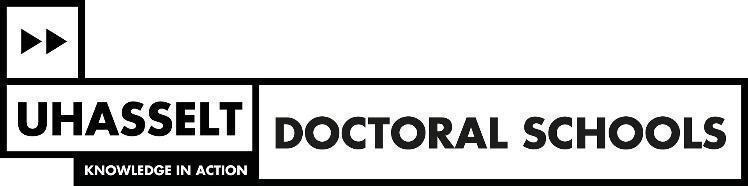 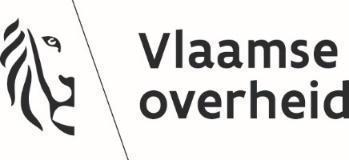 Application form international and intersectoral mobility - 2024ApplicantName:							Surname:Research group:					Faculty:Statute: PhD/postdoc:					Year PhD started:	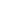 In case of postdoc: 	I declare on my honour that I have an appointment of at least 50% at Hasselt University. End date appointment/registration PhD/postdoc: Supervisor/budget manager/project leader:PhD Type: UHasselt PhD / Joint PhD (please add your partner university!):Type of application					Type of mobility       International mobility within Europe		      Research stay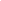 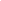        International mobility outside Europe		      Summer school / course / workshop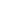 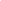        Intersectoral mobility within Europe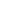        Intersectoral mobility outside Europe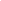 Detailed information about the research stay or summer schoolName of the host institution / summer school:Location (town, country):Period:Main means of transportation (circle applicable option): own car  –  service car  –  plane  –  train  –  bus  –  tram/metro  –  taxi 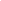       I declare this is the first and only doctoral schools mobility grant application for this specific mobility activity (this is not a repeated or successive application) and I agree to refund the grant if breached.Programme, in case of summer school (or link to website with more information):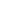 FundingHave you applied for FWO or other funding?        Yes: Please attach the other application in pdf. 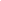 In case of attached FWO application, you do not need to fill in the following fields with respect to motivation and publications.       No: Please explain why you did not apply for other funding.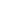 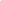 Motivation1. Describe in max. 500 characters your motivation for the international or intersectoral mobility.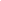 2. Provide a detailed description of the scientific purpose of the stay. If your application involves intersectoral mobility, please include an explanation of why your plans can be considered to be ‘intersectoral’.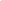 3. The goal of this funding is to support mobility of young researchers with a focus on training and active participation. Describe the training component of this activity/research stay and how you will participate actively. 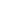 PublicationsList your publications below (if you look yourself up at ‘http://www.uhasselt.be/whoiswho’,you can copy / paste your publication list, which you find at the bottom of your personal page).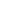 Attachments1. In case of participation in a summer school / course / workshop:letter of acceptance or confirmation of your participation (can be delivered after the application, but before reimbursement).2. In case of a research stay at an academic or non-academic institution:official invitation letter (or letter of acceptance) from the host institution, confirming that you are expected for the specified period (can be delivered after the application, but before reimbursement).3. Letter of recommendation from your supervisor (to be attached to your email).